Peter Test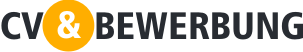 Testweg 110115 BerlinHandy: 0173 - 1425 1425E-Mail: peter@test.comSuchmaschine.deZu Händen: Jens Lehmann					00:00:00Konzeptreicher, detailorientierter und selbständiger MultimediadesignerSehr geehrter Herr Lehmann,nach drei Jahren als Grafikdesigner habe ich mich für eine zweijährige Berufsausbildung als Multimediadesigner entschieden, in der ich in den Bereichen Zeichnen, Grafikdesign, Frontend-Entwicklung und Webseiten-Programmierung ausgebildet wurde.Ich hatte schon immer großes Interesse am Grafikdesign und habe lange Zeit mit dem CS-Paket von Adobe gearbeitet, darunter mit InDesign, Photoshop und Illustrator. Aufgrund meines Interesses hatte ich das Glück, nach dem Studium eine Stelle als Grafikdesigner bei einer Lokalzeitung zu bekommen. Hier habe ich bei der Gestaltung des visuellen Stils der Zeitung mitgeholfen und dafür gesorgt dafür, dass Print und Online visuell zusammenpassten.Meine Aufgaben umfassten die Einrichtung von Banner- und Printanzeigen, die Entwicklung und Gestaltung von Kampagnen der Zeitung sowie die die Pflege und Aktualisierung der Webseite via HTML.Ich arbeite selbständig, mag aber auch die Zusammenarbeit, den Wissensaustausch und die Konzeptentwicklung mit meinen Kollegen. Ich habe ein gutes Geschäftsverständnis, suche immer nach der optimalen Lösung und gehe keine Kompromisse ein, selbst bei kurzen Deadlines – ich arbeite immer bis die Aufgabe erledigt ist.Als Mitarbeiter und Kollege bin ich immer gut gelaunt, da es mir wichtig ist, dass im Unternehmen eine gute Arbeitsatmosphäre herrscht, zu der ich gerne durch positives Verhalten und ein freundschaftliches Verhältnis zu den Kollegen beitragen möchte.Bin ich also der neue Mitarbeiter, den Sie suchen? Dann würde ich mich sehr über die Einladung zu einem Gespräch freuen, bei dem wir uns besser kennenlernen können.Mit besten GrüßenPeter Test